游游江山团队/散客确认书打印日期：2020/7/31 15:04:05甲方西充90队鸿运旅游西充90队鸿运旅游联系人范丽娜联系电话1878393494918783934949乙方重庆友联国际旅行社有限公司重庆友联国际旅行社有限公司联系人庞琳联系电话1301812956613018129566团期编号YN20200805庞琳05YN20200805庞琳05产品名称小时光昆大丽纯玩双飞6日游小时光昆大丽纯玩双飞6日游小时光昆大丽纯玩双飞6日游小时光昆大丽纯玩双飞6日游发团日期2020-08-052020-08-05回团日期2020-08-10参团人数6(5大1小)6(5大1小)大交通信息大交通信息大交通信息大交通信息大交通信息大交通信息大交通信息大交通信息启程 2020-08-05 MU5437 南充→昆明 12:40-14:10
返程 2020-08-10 MU5438 昆明→南充 15:20-17:1启程 2020-08-05 MU5437 南充→昆明 12:40-14:10
返程 2020-08-10 MU5438 昆明→南充 15:20-17:1启程 2020-08-05 MU5437 南充→昆明 12:40-14:10
返程 2020-08-10 MU5438 昆明→南充 15:20-17:1启程 2020-08-05 MU5437 南充→昆明 12:40-14:10
返程 2020-08-10 MU5438 昆明→南充 15:20-17:1启程 2020-08-05 MU5437 南充→昆明 12:40-14:10
返程 2020-08-10 MU5438 昆明→南充 15:20-17:1启程 2020-08-05 MU5437 南充→昆明 12:40-14:10
返程 2020-08-10 MU5438 昆明→南充 15:20-17:1启程 2020-08-05 MU5437 南充→昆明 12:40-14:10
返程 2020-08-10 MU5438 昆明→南充 15:20-17:1启程 2020-08-05 MU5437 南充→昆明 12:40-14:10
返程 2020-08-10 MU5438 昆明→南充 15:20-17:1旅客名单旅客名单旅客名单旅客名单旅客名单旅客名单旅客名单旅客名单姓名证件号码证件号码联系电话姓名证件号码证件号码联系电话1、王卓豪5113252009012732195113252009012732192、陈德容5129291955051632165129291955051632163、陈艳5113251982090432225113251982090432224、王娜5113252001051522215113252001051522215、张全英5129291957122432275129291957122432276、杨姝月511325200012220029511325200012220029重要提示：请仔细检查，名单一旦出错不可更改，只能退票后重买，造成损失，我社不予负责，出票名单以贵社提供的客人名单为准；具体航班时间及行程内容请参照出团通知。重要提示：请仔细检查，名单一旦出错不可更改，只能退票后重买，造成损失，我社不予负责，出票名单以贵社提供的客人名单为准；具体航班时间及行程内容请参照出团通知。重要提示：请仔细检查，名单一旦出错不可更改，只能退票后重买，造成损失，我社不予负责，出票名单以贵社提供的客人名单为准；具体航班时间及行程内容请参照出团通知。重要提示：请仔细检查，名单一旦出错不可更改，只能退票后重买，造成损失，我社不予负责，出票名单以贵社提供的客人名单为准；具体航班时间及行程内容请参照出团通知。重要提示：请仔细检查，名单一旦出错不可更改，只能退票后重买，造成损失，我社不予负责，出票名单以贵社提供的客人名单为准；具体航班时间及行程内容请参照出团通知。重要提示：请仔细检查，名单一旦出错不可更改，只能退票后重买，造成损失，我社不予负责，出票名单以贵社提供的客人名单为准；具体航班时间及行程内容请参照出团通知。重要提示：请仔细检查，名单一旦出错不可更改，只能退票后重买，造成损失，我社不予负责，出票名单以贵社提供的客人名单为准；具体航班时间及行程内容请参照出团通知。重要提示：请仔细检查，名单一旦出错不可更改，只能退票后重买，造成损失，我社不予负责，出票名单以贵社提供的客人名单为准；具体航班时间及行程内容请参照出团通知。费用明细费用明细费用明细费用明细费用明细费用明细费用明细费用明细序号项目项目数量单价小计备注备注1成人成人51700.008500.002小孩占床小孩占床12000.002000.00合计总金额：壹万零伍佰元整总金额：壹万零伍佰元整总金额：壹万零伍佰元整总金额：壹万零伍佰元整10500.0010500.0010500.00请将款项汇入我社指定账户并传汇款凭证，如向非指定或员工个人账户等汇款，不作为团款确认，且造成的损失我社概不负责；出团前须结清所有费用！请将款项汇入我社指定账户并传汇款凭证，如向非指定或员工个人账户等汇款，不作为团款确认，且造成的损失我社概不负责；出团前须结清所有费用！请将款项汇入我社指定账户并传汇款凭证，如向非指定或员工个人账户等汇款，不作为团款确认，且造成的损失我社概不负责；出团前须结清所有费用！请将款项汇入我社指定账户并传汇款凭证，如向非指定或员工个人账户等汇款，不作为团款确认，且造成的损失我社概不负责；出团前须结清所有费用！请将款项汇入我社指定账户并传汇款凭证，如向非指定或员工个人账户等汇款，不作为团款确认，且造成的损失我社概不负责；出团前须结清所有费用！请将款项汇入我社指定账户并传汇款凭证，如向非指定或员工个人账户等汇款，不作为团款确认，且造成的损失我社概不负责；出团前须结清所有费用！请将款项汇入我社指定账户并传汇款凭证，如向非指定或员工个人账户等汇款，不作为团款确认，且造成的损失我社概不负责；出团前须结清所有费用！请将款项汇入我社指定账户并传汇款凭证，如向非指定或员工个人账户等汇款，不作为团款确认，且造成的损失我社概不负责；出团前须结清所有费用！账户信息账户信息账户信息账户信息账户信息账户信息账户信息账户信息重庆渝北银座村镇银行股份有限公司鸳鸯支行重庆渝北银座村镇银行股份有限公司鸳鸯支行重庆渝北银座村镇银行股份有限公司鸳鸯支行重庆友联国际旅行社有限公司重庆友联国际旅行社有限公司650008396600015650008396600015650008396600015农行上清寺支行农行上清寺支行农行上清寺支行重庆友联国际旅行社有限公司重庆友联国际旅行社有限公司310102010400153413101020104001534131010201040015341微信微信微信谢丰谢丰微信账号：13101095566微信账号：13101095566微信账号：13101095566重庆渝北银座村镇银行重庆渝北银座村镇银行重庆渝北银座村镇银行谢丰谢丰621347106100046008462134710610004600846213471061000460084行程安排行程安排行程安排行程安排行程安排行程安排行程安排行程安排2020/08/05南充-昆明南充-昆明南充-昆明南充-昆明南充-昆明南充-昆明南充-昆明2020/08/05乘机抵达彩云之南的首府【昆明长水国际机场】我们的专业接站人员会在昆明长水国际机场等待大家，特别安排VIP鲜花接机，接站后乘坐商务车前往酒店办理入住。乘机抵达彩云之南的首府【昆明长水国际机场】我们的专业接站人员会在昆明长水国际机场等待大家，特别安排VIP鲜花接机，接站后乘坐商务车前往酒店办理入住。乘机抵达彩云之南的首府【昆明长水国际机场】我们的专业接站人员会在昆明长水国际机场等待大家，特别安排VIP鲜花接机，接站后乘坐商务车前往酒店办理入住。乘机抵达彩云之南的首府【昆明长水国际机场】我们的专业接站人员会在昆明长水国际机场等待大家，特别安排VIP鲜花接机，接站后乘坐商务车前往酒店办理入住。乘机抵达彩云之南的首府【昆明长水国际机场】我们的专业接站人员会在昆明长水国际机场等待大家，特别安排VIP鲜花接机，接站后乘坐商务车前往酒店办理入住。乘机抵达彩云之南的首府【昆明长水国际机场】我们的专业接站人员会在昆明长水国际机场等待大家，特别安排VIP鲜花接机，接站后乘坐商务车前往酒店办理入住。乘机抵达彩云之南的首府【昆明长水国际机场】我们的专业接站人员会在昆明长水国际机场等待大家，特别安排VIP鲜花接机，接站后乘坐商务车前往酒店办理入住。2020/08/05早餐：；午餐：；晚餐：；住宿：早餐：；午餐：；晚餐：；住宿：早餐：；午餐：；晚餐：；住宿：早餐：；午餐：；晚餐：；住宿：早餐：；午餐：；晚餐：；住宿：早餐：；午餐：；晚餐：；住宿：早餐：；午餐：；晚餐：；住宿：2020/08/06昆明→石林→九乡→楚雄昆明→石林→九乡→楚雄昆明→石林→九乡→楚雄昆明→石林→九乡→楚雄昆明→石林→九乡→楚雄昆明→石林→九乡→楚雄昆明→石林→九乡→楚雄2020/08/06早餐后乘车前往石林，抵达后畅游AAAAA级风景区，天下第一奇观多姿多彩的喀斯特地貌、世界自然遗产【石林】（游览时间为120分钟）观阿诗玛、剑峰池、望峰亭、双鸟渡食、石林湖、小石林等奇景，品味“群峰壁立，千嶂叠翠的壮美景观。中餐享用彝族风味餐。下午乘车前往和拍摄地、4A级景区【九乡风景区】风景区内以洞穴景观为主，以六绝奇景著称。一有层层叠叠、清水粼粼的梯田，二有落差达30余米的洞中雌雄瀑，三有横跨200余米高绝壁的天生桥，四有厅堂式溶洞雄狮厅，五有崖高80余米的惊魂峡，六有“滇中第一幽峡”荫翠峡。游毕乘车前往楚雄，晚餐享用特色药膳火锅，晚餐后入住酒店。早餐后乘车前往石林，抵达后畅游AAAAA级风景区，天下第一奇观多姿多彩的喀斯特地貌、世界自然遗产【石林】（游览时间为120分钟）观阿诗玛、剑峰池、望峰亭、双鸟渡食、石林湖、小石林等奇景，品味“群峰壁立，千嶂叠翠的壮美景观。中餐享用彝族风味餐。下午乘车前往和拍摄地、4A级景区【九乡风景区】风景区内以洞穴景观为主，以六绝奇景著称。一有层层叠叠、清水粼粼的梯田，二有落差达30余米的洞中雌雄瀑，三有横跨200余米高绝壁的天生桥，四有厅堂式溶洞雄狮厅，五有崖高80余米的惊魂峡，六有“滇中第一幽峡”荫翠峡。游毕乘车前往楚雄，晚餐享用特色药膳火锅，晚餐后入住酒店。早餐后乘车前往石林，抵达后畅游AAAAA级风景区，天下第一奇观多姿多彩的喀斯特地貌、世界自然遗产【石林】（游览时间为120分钟）观阿诗玛、剑峰池、望峰亭、双鸟渡食、石林湖、小石林等奇景，品味“群峰壁立，千嶂叠翠的壮美景观。中餐享用彝族风味餐。下午乘车前往和拍摄地、4A级景区【九乡风景区】风景区内以洞穴景观为主，以六绝奇景著称。一有层层叠叠、清水粼粼的梯田，二有落差达30余米的洞中雌雄瀑，三有横跨200余米高绝壁的天生桥，四有厅堂式溶洞雄狮厅，五有崖高80余米的惊魂峡，六有“滇中第一幽峡”荫翠峡。游毕乘车前往楚雄，晚餐享用特色药膳火锅，晚餐后入住酒店。早餐后乘车前往石林，抵达后畅游AAAAA级风景区，天下第一奇观多姿多彩的喀斯特地貌、世界自然遗产【石林】（游览时间为120分钟）观阿诗玛、剑峰池、望峰亭、双鸟渡食、石林湖、小石林等奇景，品味“群峰壁立，千嶂叠翠的壮美景观。中餐享用彝族风味餐。下午乘车前往和拍摄地、4A级景区【九乡风景区】风景区内以洞穴景观为主，以六绝奇景著称。一有层层叠叠、清水粼粼的梯田，二有落差达30余米的洞中雌雄瀑，三有横跨200余米高绝壁的天生桥，四有厅堂式溶洞雄狮厅，五有崖高80余米的惊魂峡，六有“滇中第一幽峡”荫翠峡。游毕乘车前往楚雄，晚餐享用特色药膳火锅，晚餐后入住酒店。早餐后乘车前往石林，抵达后畅游AAAAA级风景区，天下第一奇观多姿多彩的喀斯特地貌、世界自然遗产【石林】（游览时间为120分钟）观阿诗玛、剑峰池、望峰亭、双鸟渡食、石林湖、小石林等奇景，品味“群峰壁立，千嶂叠翠的壮美景观。中餐享用彝族风味餐。下午乘车前往和拍摄地、4A级景区【九乡风景区】风景区内以洞穴景观为主，以六绝奇景著称。一有层层叠叠、清水粼粼的梯田，二有落差达30余米的洞中雌雄瀑，三有横跨200余米高绝壁的天生桥，四有厅堂式溶洞雄狮厅，五有崖高80余米的惊魂峡，六有“滇中第一幽峡”荫翠峡。游毕乘车前往楚雄，晚餐享用特色药膳火锅，晚餐后入住酒店。早餐后乘车前往石林，抵达后畅游AAAAA级风景区，天下第一奇观多姿多彩的喀斯特地貌、世界自然遗产【石林】（游览时间为120分钟）观阿诗玛、剑峰池、望峰亭、双鸟渡食、石林湖、小石林等奇景，品味“群峰壁立，千嶂叠翠的壮美景观。中餐享用彝族风味餐。下午乘车前往和拍摄地、4A级景区【九乡风景区】风景区内以洞穴景观为主，以六绝奇景著称。一有层层叠叠、清水粼粼的梯田，二有落差达30余米的洞中雌雄瀑，三有横跨200余米高绝壁的天生桥，四有厅堂式溶洞雄狮厅，五有崖高80余米的惊魂峡，六有“滇中第一幽峡”荫翠峡。游毕乘车前往楚雄，晚餐享用特色药膳火锅，晚餐后入住酒店。早餐后乘车前往石林，抵达后畅游AAAAA级风景区，天下第一奇观多姿多彩的喀斯特地貌、世界自然遗产【石林】（游览时间为120分钟）观阿诗玛、剑峰池、望峰亭、双鸟渡食、石林湖、小石林等奇景，品味“群峰壁立，千嶂叠翠的壮美景观。中餐享用彝族风味餐。下午乘车前往和拍摄地、4A级景区【九乡风景区】风景区内以洞穴景观为主，以六绝奇景著称。一有层层叠叠、清水粼粼的梯田，二有落差达30余米的洞中雌雄瀑，三有横跨200余米高绝壁的天生桥，四有厅堂式溶洞雄狮厅，五有崖高80余米的惊魂峡，六有“滇中第一幽峡”荫翠峡。游毕乘车前往楚雄，晚餐享用特色药膳火锅，晚餐后入住酒店。2020/08/06早餐：；午餐：；晚餐：；住宿：早餐：；午餐：；晚餐：；住宿：早餐：；午餐：；晚餐：；住宿：早餐：；午餐：；晚餐：；住宿：早餐：；午餐：；晚餐：；住宿：早餐：；午餐：；晚餐：；住宿：早餐：；午餐：；晚餐：；住宿：2020/08/07楚雄→三塔→蝴蝶泉→洱海私人游船→白族大院楚雄→三塔→蝴蝶泉→洱海私人游船→白族大院楚雄→三塔→蝴蝶泉→洱海私人游船→白族大院楚雄→三塔→蝴蝶泉→洱海私人游船→白族大院楚雄→三塔→蝴蝶泉→洱海私人游船→白族大院楚雄→三塔→蝴蝶泉→洱海私人游船→白族大院楚雄→三塔→蝴蝶泉→洱海私人游船→白族大院2020/08/07早餐后乘车前往游览【崇圣寺·三塔】崇圣寺三塔是大理“文献名邦”的象征，是云南古代历史文化的象征，也是中国南方最古老最雄伟的建筑之一。中餐享用大理特色酸辣鱼，下午乘车前往游览【蝴蝶泉】蝴蝶泉是有名的游览胜地之一，风光秀丽，泉水清澈，每年成千上万的蝴蝶从四面八方飞来，在泉边漫天飞舞，首尾相衔，形成天下罕见的奇观（蝴蝶会）。后乘坐【洱海私人游船】与洱海来一次近距离的接触，观苍洱山水自然风光，看洱海“金梭烟云，让您因山水陶醉，赏心悦目，心旷神怡，流连忘返。随后前往【白族大院】“三防一照壁”的大理白族大院，一边享用地道的白族美食，一边与五朵金花对唱情歌，重温金花阿鹏的爱情故事，现场还有白族婚俗表演，亲眼见证白族充满仪式感的爱情。晚餐享用大理白族特色餐，入住酒店。早餐后乘车前往游览【崇圣寺·三塔】崇圣寺三塔是大理“文献名邦”的象征，是云南古代历史文化的象征，也是中国南方最古老最雄伟的建筑之一。中餐享用大理特色酸辣鱼，下午乘车前往游览【蝴蝶泉】蝴蝶泉是有名的游览胜地之一，风光秀丽，泉水清澈，每年成千上万的蝴蝶从四面八方飞来，在泉边漫天飞舞，首尾相衔，形成天下罕见的奇观（蝴蝶会）。后乘坐【洱海私人游船】与洱海来一次近距离的接触，观苍洱山水自然风光，看洱海“金梭烟云，让您因山水陶醉，赏心悦目，心旷神怡，流连忘返。随后前往【白族大院】“三防一照壁”的大理白族大院，一边享用地道的白族美食，一边与五朵金花对唱情歌，重温金花阿鹏的爱情故事，现场还有白族婚俗表演，亲眼见证白族充满仪式感的爱情。晚餐享用大理白族特色餐，入住酒店。早餐后乘车前往游览【崇圣寺·三塔】崇圣寺三塔是大理“文献名邦”的象征，是云南古代历史文化的象征，也是中国南方最古老最雄伟的建筑之一。中餐享用大理特色酸辣鱼，下午乘车前往游览【蝴蝶泉】蝴蝶泉是有名的游览胜地之一，风光秀丽，泉水清澈，每年成千上万的蝴蝶从四面八方飞来，在泉边漫天飞舞，首尾相衔，形成天下罕见的奇观（蝴蝶会）。后乘坐【洱海私人游船】与洱海来一次近距离的接触，观苍洱山水自然风光，看洱海“金梭烟云，让您因山水陶醉，赏心悦目，心旷神怡，流连忘返。随后前往【白族大院】“三防一照壁”的大理白族大院，一边享用地道的白族美食，一边与五朵金花对唱情歌，重温金花阿鹏的爱情故事，现场还有白族婚俗表演，亲眼见证白族充满仪式感的爱情。晚餐享用大理白族特色餐，入住酒店。早餐后乘车前往游览【崇圣寺·三塔】崇圣寺三塔是大理“文献名邦”的象征，是云南古代历史文化的象征，也是中国南方最古老最雄伟的建筑之一。中餐享用大理特色酸辣鱼，下午乘车前往游览【蝴蝶泉】蝴蝶泉是有名的游览胜地之一，风光秀丽，泉水清澈，每年成千上万的蝴蝶从四面八方飞来，在泉边漫天飞舞，首尾相衔，形成天下罕见的奇观（蝴蝶会）。后乘坐【洱海私人游船】与洱海来一次近距离的接触，观苍洱山水自然风光，看洱海“金梭烟云，让您因山水陶醉，赏心悦目，心旷神怡，流连忘返。随后前往【白族大院】“三防一照壁”的大理白族大院，一边享用地道的白族美食，一边与五朵金花对唱情歌，重温金花阿鹏的爱情故事，现场还有白族婚俗表演，亲眼见证白族充满仪式感的爱情。晚餐享用大理白族特色餐，入住酒店。早餐后乘车前往游览【崇圣寺·三塔】崇圣寺三塔是大理“文献名邦”的象征，是云南古代历史文化的象征，也是中国南方最古老最雄伟的建筑之一。中餐享用大理特色酸辣鱼，下午乘车前往游览【蝴蝶泉】蝴蝶泉是有名的游览胜地之一，风光秀丽，泉水清澈，每年成千上万的蝴蝶从四面八方飞来，在泉边漫天飞舞，首尾相衔，形成天下罕见的奇观（蝴蝶会）。后乘坐【洱海私人游船】与洱海来一次近距离的接触，观苍洱山水自然风光，看洱海“金梭烟云，让您因山水陶醉，赏心悦目，心旷神怡，流连忘返。随后前往【白族大院】“三防一照壁”的大理白族大院，一边享用地道的白族美食，一边与五朵金花对唱情歌，重温金花阿鹏的爱情故事，现场还有白族婚俗表演，亲眼见证白族充满仪式感的爱情。晚餐享用大理白族特色餐，入住酒店。早餐后乘车前往游览【崇圣寺·三塔】崇圣寺三塔是大理“文献名邦”的象征，是云南古代历史文化的象征，也是中国南方最古老最雄伟的建筑之一。中餐享用大理特色酸辣鱼，下午乘车前往游览【蝴蝶泉】蝴蝶泉是有名的游览胜地之一，风光秀丽，泉水清澈，每年成千上万的蝴蝶从四面八方飞来，在泉边漫天飞舞，首尾相衔，形成天下罕见的奇观（蝴蝶会）。后乘坐【洱海私人游船】与洱海来一次近距离的接触，观苍洱山水自然风光，看洱海“金梭烟云，让您因山水陶醉，赏心悦目，心旷神怡，流连忘返。随后前往【白族大院】“三防一照壁”的大理白族大院，一边享用地道的白族美食，一边与五朵金花对唱情歌，重温金花阿鹏的爱情故事，现场还有白族婚俗表演，亲眼见证白族充满仪式感的爱情。晚餐享用大理白族特色餐，入住酒店。早餐后乘车前往游览【崇圣寺·三塔】崇圣寺三塔是大理“文献名邦”的象征，是云南古代历史文化的象征，也是中国南方最古老最雄伟的建筑之一。中餐享用大理特色酸辣鱼，下午乘车前往游览【蝴蝶泉】蝴蝶泉是有名的游览胜地之一，风光秀丽，泉水清澈，每年成千上万的蝴蝶从四面八方飞来，在泉边漫天飞舞，首尾相衔，形成天下罕见的奇观（蝴蝶会）。后乘坐【洱海私人游船】与洱海来一次近距离的接触，观苍洱山水自然风光，看洱海“金梭烟云，让您因山水陶醉，赏心悦目，心旷神怡，流连忘返。随后前往【白族大院】“三防一照壁”的大理白族大院，一边享用地道的白族美食，一边与五朵金花对唱情歌，重温金花阿鹏的爱情故事，现场还有白族婚俗表演，亲眼见证白族充满仪式感的爱情。晚餐享用大理白族特色餐，入住酒店。2020/08/07早餐：；午餐：；晚餐：；住宿：早餐：；午餐：；晚餐：；住宿：早餐：；午餐：；晚餐：；住宿：早餐：；午餐：；晚餐：；住宿：早餐：；午餐：；晚餐：；住宿：早餐：；午餐：；晚餐：；住宿：早餐：；午餐：；晚餐：；住宿：2020/08/08大理古城→ 玉龙雪山A线（云杉坪索道）/B线（玉龙雪山大索道）→丽江古城大理古城→ 玉龙雪山A线（云杉坪索道）/B线（玉龙雪山大索道）→丽江古城大理古城→ 玉龙雪山A线（云杉坪索道）/B线（玉龙雪山大索道）→丽江古城大理古城→ 玉龙雪山A线（云杉坪索道）/B线（玉龙雪山大索道）→丽江古城大理古城→ 玉龙雪山A线（云杉坪索道）/B线（玉龙雪山大索道）→丽江古城大理古城→ 玉龙雪山A线（云杉坪索道）/B线（玉龙雪山大索道）→丽江古城大理古城→ 玉龙雪山A线（云杉坪索道）/B线（玉龙雪山大索道）→丽江古城2020/08/08早餐后乘车前往游览【大理古城】（开放式古城自由活动）大理古城又名叶榆城、紫城、中和镇。古城其历史可追溯至唐天宝年间，南诏王阁逻凤筑的羊苴咩城(今城之西三塔附近)，为其新都。中餐享用营养餐包（矿泉水1瓶、牛奶1袋、卤蛋1个、火腿肠1根、威化饼1包、法式小面包2个、巧克力派1个、蛋黄派1个、大面包1个、苹果1个），随后乘车前往游览5A级景区【玉龙雪山风景区】出团前根据游客自身身体情况自愿选择A线（云杉坪索道）或B线（玉龙雪山大索道）游览玉龙雪山景区。A线（云杉坪索道）乘坐【云杉坪索道】探秘玉龙第三国，欣赏更富有层次感的玉龙雪山，漫步于高山草甸和原始森林中，全身心融入纯净的大自然。B线（雪山大索道）乘坐【玉龙雪山索道】（玉龙雪山索道如遇旺季限票或天气原因导致上不了，我们将调整为玉龙雪山索道换成云杉坪索道处理，差价现退）从海拔3000米的草甸出发，穿越高大挺拔的各种松林杉树，到达4506米高的雪山冰川公园，欣赏大自然恩赐的美景。随后游【白水河】【蓝月谷】（游览时间约30分钟）。今晚晚餐自理，游客可随喜好自费品尝当地特色小吃，自由游览依托三山而建的，久负“柔软时光”盛誉的【丽江古城、四方街】，街巷中无论少壮还是中老年，皆同品鉴一份闲情的“浪慢生活”，再美的风景，有心情，有闲情才可感觉安逸（因丽江古城为开放式古城，基本为自行游览，时间是根据客人自订）早餐后乘车前往游览【大理古城】（开放式古城自由活动）大理古城又名叶榆城、紫城、中和镇。古城其历史可追溯至唐天宝年间，南诏王阁逻凤筑的羊苴咩城(今城之西三塔附近)，为其新都。中餐享用营养餐包（矿泉水1瓶、牛奶1袋、卤蛋1个、火腿肠1根、威化饼1包、法式小面包2个、巧克力派1个、蛋黄派1个、大面包1个、苹果1个），随后乘车前往游览5A级景区【玉龙雪山风景区】出团前根据游客自身身体情况自愿选择A线（云杉坪索道）或B线（玉龙雪山大索道）游览玉龙雪山景区。A线（云杉坪索道）乘坐【云杉坪索道】探秘玉龙第三国，欣赏更富有层次感的玉龙雪山，漫步于高山草甸和原始森林中，全身心融入纯净的大自然。B线（雪山大索道）乘坐【玉龙雪山索道】（玉龙雪山索道如遇旺季限票或天气原因导致上不了，我们将调整为玉龙雪山索道换成云杉坪索道处理，差价现退）从海拔3000米的草甸出发，穿越高大挺拔的各种松林杉树，到达4506米高的雪山冰川公园，欣赏大自然恩赐的美景。随后游【白水河】【蓝月谷】（游览时间约30分钟）。今晚晚餐自理，游客可随喜好自费品尝当地特色小吃，自由游览依托三山而建的，久负“柔软时光”盛誉的【丽江古城、四方街】，街巷中无论少壮还是中老年，皆同品鉴一份闲情的“浪慢生活”，再美的风景，有心情，有闲情才可感觉安逸（因丽江古城为开放式古城，基本为自行游览，时间是根据客人自订）早餐后乘车前往游览【大理古城】（开放式古城自由活动）大理古城又名叶榆城、紫城、中和镇。古城其历史可追溯至唐天宝年间，南诏王阁逻凤筑的羊苴咩城(今城之西三塔附近)，为其新都。中餐享用营养餐包（矿泉水1瓶、牛奶1袋、卤蛋1个、火腿肠1根、威化饼1包、法式小面包2个、巧克力派1个、蛋黄派1个、大面包1个、苹果1个），随后乘车前往游览5A级景区【玉龙雪山风景区】出团前根据游客自身身体情况自愿选择A线（云杉坪索道）或B线（玉龙雪山大索道）游览玉龙雪山景区。A线（云杉坪索道）乘坐【云杉坪索道】探秘玉龙第三国，欣赏更富有层次感的玉龙雪山，漫步于高山草甸和原始森林中，全身心融入纯净的大自然。B线（雪山大索道）乘坐【玉龙雪山索道】（玉龙雪山索道如遇旺季限票或天气原因导致上不了，我们将调整为玉龙雪山索道换成云杉坪索道处理，差价现退）从海拔3000米的草甸出发，穿越高大挺拔的各种松林杉树，到达4506米高的雪山冰川公园，欣赏大自然恩赐的美景。随后游【白水河】【蓝月谷】（游览时间约30分钟）。今晚晚餐自理，游客可随喜好自费品尝当地特色小吃，自由游览依托三山而建的，久负“柔软时光”盛誉的【丽江古城、四方街】，街巷中无论少壮还是中老年，皆同品鉴一份闲情的“浪慢生活”，再美的风景，有心情，有闲情才可感觉安逸（因丽江古城为开放式古城，基本为自行游览，时间是根据客人自订）早餐后乘车前往游览【大理古城】（开放式古城自由活动）大理古城又名叶榆城、紫城、中和镇。古城其历史可追溯至唐天宝年间，南诏王阁逻凤筑的羊苴咩城(今城之西三塔附近)，为其新都。中餐享用营养餐包（矿泉水1瓶、牛奶1袋、卤蛋1个、火腿肠1根、威化饼1包、法式小面包2个、巧克力派1个、蛋黄派1个、大面包1个、苹果1个），随后乘车前往游览5A级景区【玉龙雪山风景区】出团前根据游客自身身体情况自愿选择A线（云杉坪索道）或B线（玉龙雪山大索道）游览玉龙雪山景区。A线（云杉坪索道）乘坐【云杉坪索道】探秘玉龙第三国，欣赏更富有层次感的玉龙雪山，漫步于高山草甸和原始森林中，全身心融入纯净的大自然。B线（雪山大索道）乘坐【玉龙雪山索道】（玉龙雪山索道如遇旺季限票或天气原因导致上不了，我们将调整为玉龙雪山索道换成云杉坪索道处理，差价现退）从海拔3000米的草甸出发，穿越高大挺拔的各种松林杉树，到达4506米高的雪山冰川公园，欣赏大自然恩赐的美景。随后游【白水河】【蓝月谷】（游览时间约30分钟）。今晚晚餐自理，游客可随喜好自费品尝当地特色小吃，自由游览依托三山而建的，久负“柔软时光”盛誉的【丽江古城、四方街】，街巷中无论少壮还是中老年，皆同品鉴一份闲情的“浪慢生活”，再美的风景，有心情，有闲情才可感觉安逸（因丽江古城为开放式古城，基本为自行游览，时间是根据客人自订）早餐后乘车前往游览【大理古城】（开放式古城自由活动）大理古城又名叶榆城、紫城、中和镇。古城其历史可追溯至唐天宝年间，南诏王阁逻凤筑的羊苴咩城(今城之西三塔附近)，为其新都。中餐享用营养餐包（矿泉水1瓶、牛奶1袋、卤蛋1个、火腿肠1根、威化饼1包、法式小面包2个、巧克力派1个、蛋黄派1个、大面包1个、苹果1个），随后乘车前往游览5A级景区【玉龙雪山风景区】出团前根据游客自身身体情况自愿选择A线（云杉坪索道）或B线（玉龙雪山大索道）游览玉龙雪山景区。A线（云杉坪索道）乘坐【云杉坪索道】探秘玉龙第三国，欣赏更富有层次感的玉龙雪山，漫步于高山草甸和原始森林中，全身心融入纯净的大自然。B线（雪山大索道）乘坐【玉龙雪山索道】（玉龙雪山索道如遇旺季限票或天气原因导致上不了，我们将调整为玉龙雪山索道换成云杉坪索道处理，差价现退）从海拔3000米的草甸出发，穿越高大挺拔的各种松林杉树，到达4506米高的雪山冰川公园，欣赏大自然恩赐的美景。随后游【白水河】【蓝月谷】（游览时间约30分钟）。今晚晚餐自理，游客可随喜好自费品尝当地特色小吃，自由游览依托三山而建的，久负“柔软时光”盛誉的【丽江古城、四方街】，街巷中无论少壮还是中老年，皆同品鉴一份闲情的“浪慢生活”，再美的风景，有心情，有闲情才可感觉安逸（因丽江古城为开放式古城，基本为自行游览，时间是根据客人自订）早餐后乘车前往游览【大理古城】（开放式古城自由活动）大理古城又名叶榆城、紫城、中和镇。古城其历史可追溯至唐天宝年间，南诏王阁逻凤筑的羊苴咩城(今城之西三塔附近)，为其新都。中餐享用营养餐包（矿泉水1瓶、牛奶1袋、卤蛋1个、火腿肠1根、威化饼1包、法式小面包2个、巧克力派1个、蛋黄派1个、大面包1个、苹果1个），随后乘车前往游览5A级景区【玉龙雪山风景区】出团前根据游客自身身体情况自愿选择A线（云杉坪索道）或B线（玉龙雪山大索道）游览玉龙雪山景区。A线（云杉坪索道）乘坐【云杉坪索道】探秘玉龙第三国，欣赏更富有层次感的玉龙雪山，漫步于高山草甸和原始森林中，全身心融入纯净的大自然。B线（雪山大索道）乘坐【玉龙雪山索道】（玉龙雪山索道如遇旺季限票或天气原因导致上不了，我们将调整为玉龙雪山索道换成云杉坪索道处理，差价现退）从海拔3000米的草甸出发，穿越高大挺拔的各种松林杉树，到达4506米高的雪山冰川公园，欣赏大自然恩赐的美景。随后游【白水河】【蓝月谷】（游览时间约30分钟）。今晚晚餐自理，游客可随喜好自费品尝当地特色小吃，自由游览依托三山而建的，久负“柔软时光”盛誉的【丽江古城、四方街】，街巷中无论少壮还是中老年，皆同品鉴一份闲情的“浪慢生活”，再美的风景，有心情，有闲情才可感觉安逸（因丽江古城为开放式古城，基本为自行游览，时间是根据客人自订）早餐后乘车前往游览【大理古城】（开放式古城自由活动）大理古城又名叶榆城、紫城、中和镇。古城其历史可追溯至唐天宝年间，南诏王阁逻凤筑的羊苴咩城(今城之西三塔附近)，为其新都。中餐享用营养餐包（矿泉水1瓶、牛奶1袋、卤蛋1个、火腿肠1根、威化饼1包、法式小面包2个、巧克力派1个、蛋黄派1个、大面包1个、苹果1个），随后乘车前往游览5A级景区【玉龙雪山风景区】出团前根据游客自身身体情况自愿选择A线（云杉坪索道）或B线（玉龙雪山大索道）游览玉龙雪山景区。A线（云杉坪索道）乘坐【云杉坪索道】探秘玉龙第三国，欣赏更富有层次感的玉龙雪山，漫步于高山草甸和原始森林中，全身心融入纯净的大自然。B线（雪山大索道）乘坐【玉龙雪山索道】（玉龙雪山索道如遇旺季限票或天气原因导致上不了，我们将调整为玉龙雪山索道换成云杉坪索道处理，差价现退）从海拔3000米的草甸出发，穿越高大挺拔的各种松林杉树，到达4506米高的雪山冰川公园，欣赏大自然恩赐的美景。随后游【白水河】【蓝月谷】（游览时间约30分钟）。今晚晚餐自理，游客可随喜好自费品尝当地特色小吃，自由游览依托三山而建的，久负“柔软时光”盛誉的【丽江古城、四方街】，街巷中无论少壮还是中老年，皆同品鉴一份闲情的“浪慢生活”，再美的风景，有心情，有闲情才可感觉安逸（因丽江古城为开放式古城，基本为自行游览，时间是根据客人自订）2020/08/08早餐：；午餐：；晚餐：；住宿：早餐：；午餐：；晚餐：；住宿：早餐：；午餐：；晚餐：；住宿：早餐：；午餐：；晚餐：；住宿：早餐：；午餐：；晚餐：；住宿：早餐：；午餐：；晚餐：；住宿：早餐：；午餐：；晚餐：；住宿：2020/08/09束河古镇→拉市海骑马或者千古情→昆明束河古镇→拉市海骑马或者千古情→昆明束河古镇→拉市海骑马或者千古情→昆明束河古镇→拉市海骑马或者千古情→昆明束河古镇→拉市海骑马或者千古情→昆明束河古镇→拉市海骑马或者千古情→昆明束河古镇→拉市海骑马或者千古情→昆明2020/08/09早餐后乘车前往游览“世界文化遗产”丽江古城的重要组成部分，茶马互市交流地【束河古镇】（开放式古城，自由游览）。结束了丽江古城发呆的日子。中餐享用特色养生餐。下午游客自行选择套餐游览(可自愿自费选择)：A套餐：（推荐价格500元/人）拉市海骑马+动车返昆（丽江OR大理—昆明）B套餐：（推荐价格550元/人）千古情+动车返昆（丽江OR大理—昆明）早餐后乘车前往游览“世界文化遗产”丽江古城的重要组成部分，茶马互市交流地【束河古镇】（开放式古城，自由游览）。结束了丽江古城发呆的日子。中餐享用特色养生餐。下午游客自行选择套餐游览(可自愿自费选择)：A套餐：（推荐价格500元/人）拉市海骑马+动车返昆（丽江OR大理—昆明）B套餐：（推荐价格550元/人）千古情+动车返昆（丽江OR大理—昆明）早餐后乘车前往游览“世界文化遗产”丽江古城的重要组成部分，茶马互市交流地【束河古镇】（开放式古城，自由游览）。结束了丽江古城发呆的日子。中餐享用特色养生餐。下午游客自行选择套餐游览(可自愿自费选择)：A套餐：（推荐价格500元/人）拉市海骑马+动车返昆（丽江OR大理—昆明）B套餐：（推荐价格550元/人）千古情+动车返昆（丽江OR大理—昆明）早餐后乘车前往游览“世界文化遗产”丽江古城的重要组成部分，茶马互市交流地【束河古镇】（开放式古城，自由游览）。结束了丽江古城发呆的日子。中餐享用特色养生餐。下午游客自行选择套餐游览(可自愿自费选择)：A套餐：（推荐价格500元/人）拉市海骑马+动车返昆（丽江OR大理—昆明）B套餐：（推荐价格550元/人）千古情+动车返昆（丽江OR大理—昆明）早餐后乘车前往游览“世界文化遗产”丽江古城的重要组成部分，茶马互市交流地【束河古镇】（开放式古城，自由游览）。结束了丽江古城发呆的日子。中餐享用特色养生餐。下午游客自行选择套餐游览(可自愿自费选择)：A套餐：（推荐价格500元/人）拉市海骑马+动车返昆（丽江OR大理—昆明）B套餐：（推荐价格550元/人）千古情+动车返昆（丽江OR大理—昆明）早餐后乘车前往游览“世界文化遗产”丽江古城的重要组成部分，茶马互市交流地【束河古镇】（开放式古城，自由游览）。结束了丽江古城发呆的日子。中餐享用特色养生餐。下午游客自行选择套餐游览(可自愿自费选择)：A套餐：（推荐价格500元/人）拉市海骑马+动车返昆（丽江OR大理—昆明）B套餐：（推荐价格550元/人）千古情+动车返昆（丽江OR大理—昆明）早餐后乘车前往游览“世界文化遗产”丽江古城的重要组成部分，茶马互市交流地【束河古镇】（开放式古城，自由游览）。结束了丽江古城发呆的日子。中餐享用特色养生餐。下午游客自行选择套餐游览(可自愿自费选择)：A套餐：（推荐价格500元/人）拉市海骑马+动车返昆（丽江OR大理—昆明）B套餐：（推荐价格550元/人）千古情+动车返昆（丽江OR大理—昆明）2020/08/09早餐：；午餐：；晚餐：；住宿：早餐：；午餐：；晚餐：；住宿：早餐：；午餐：；晚餐：；住宿：早餐：；午餐：；晚餐：；住宿：早餐：；午餐：；晚餐：；住宿：早餐：；午餐：；晚餐：；住宿：早餐：；午餐：；晚餐：；住宿：2020/08/10昆明-南充昆明-南充昆明-南充昆明-南充昆明-南充昆明-南充昆明-南充2020/08/10贵宾按照提前约定时间起床，早餐后根据航班时间前往机场送机，返回您温暖的家。特别推荐：贵宾退房后，针对晚航班的贵宾推荐前往【游客集散中心】在这里您可以精心挑选中意的鲜花等土特产，特别赠送一餐云南特色过桥米线（当天餐厅11点才开餐，由于航班时间无法安排的，我社将不做任何退费处理，敬请谅解），随后我社工作人员将根据您的航班时间送您至机场，返回温暖的家。贵宾按照提前约定时间起床，早餐后根据航班时间前往机场送机，返回您温暖的家。特别推荐：贵宾退房后，针对晚航班的贵宾推荐前往【游客集散中心】在这里您可以精心挑选中意的鲜花等土特产，特别赠送一餐云南特色过桥米线（当天餐厅11点才开餐，由于航班时间无法安排的，我社将不做任何退费处理，敬请谅解），随后我社工作人员将根据您的航班时间送您至机场，返回温暖的家。贵宾按照提前约定时间起床，早餐后根据航班时间前往机场送机，返回您温暖的家。特别推荐：贵宾退房后，针对晚航班的贵宾推荐前往【游客集散中心】在这里您可以精心挑选中意的鲜花等土特产，特别赠送一餐云南特色过桥米线（当天餐厅11点才开餐，由于航班时间无法安排的，我社将不做任何退费处理，敬请谅解），随后我社工作人员将根据您的航班时间送您至机场，返回温暖的家。贵宾按照提前约定时间起床，早餐后根据航班时间前往机场送机，返回您温暖的家。特别推荐：贵宾退房后，针对晚航班的贵宾推荐前往【游客集散中心】在这里您可以精心挑选中意的鲜花等土特产，特别赠送一餐云南特色过桥米线（当天餐厅11点才开餐，由于航班时间无法安排的，我社将不做任何退费处理，敬请谅解），随后我社工作人员将根据您的航班时间送您至机场，返回温暖的家。贵宾按照提前约定时间起床，早餐后根据航班时间前往机场送机，返回您温暖的家。特别推荐：贵宾退房后，针对晚航班的贵宾推荐前往【游客集散中心】在这里您可以精心挑选中意的鲜花等土特产，特别赠送一餐云南特色过桥米线（当天餐厅11点才开餐，由于航班时间无法安排的，我社将不做任何退费处理，敬请谅解），随后我社工作人员将根据您的航班时间送您至机场，返回温暖的家。贵宾按照提前约定时间起床，早餐后根据航班时间前往机场送机，返回您温暖的家。特别推荐：贵宾退房后，针对晚航班的贵宾推荐前往【游客集散中心】在这里您可以精心挑选中意的鲜花等土特产，特别赠送一餐云南特色过桥米线（当天餐厅11点才开餐，由于航班时间无法安排的，我社将不做任何退费处理，敬请谅解），随后我社工作人员将根据您的航班时间送您至机场，返回温暖的家。贵宾按照提前约定时间起床，早餐后根据航班时间前往机场送机，返回您温暖的家。特别推荐：贵宾退房后，针对晚航班的贵宾推荐前往【游客集散中心】在这里您可以精心挑选中意的鲜花等土特产，特别赠送一餐云南特色过桥米线（当天餐厅11点才开餐，由于航班时间无法安排的，我社将不做任何退费处理，敬请谅解），随后我社工作人员将根据您的航班时间送您至机场，返回温暖的家。2020/08/10早餐：；午餐：；晚餐：；住宿：早餐：；午餐：；晚餐：；住宿：早餐：；午餐：；晚餐：；住宿：早餐：；午餐：；晚餐：；住宿：早餐：；午餐：；晚餐：；住宿：早餐：；午餐：；晚餐：；住宿：早餐：；午餐：；晚餐：；住宿：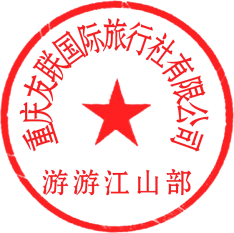 